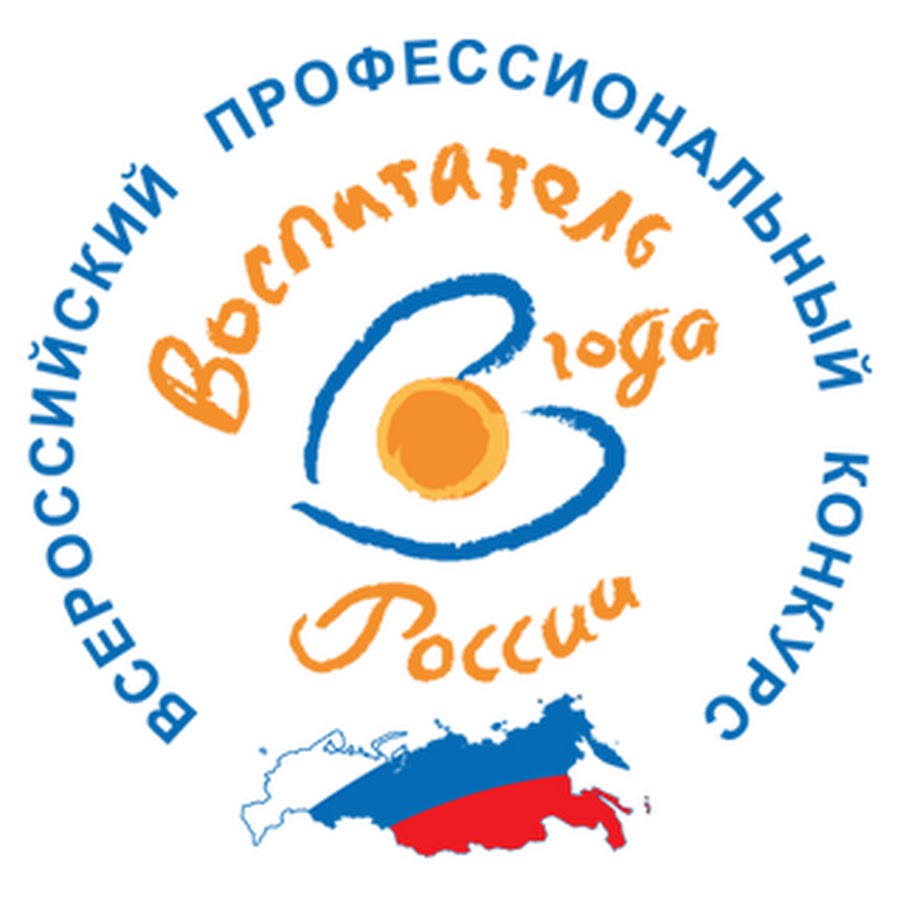 Правильность сведений, представленных в информационной карте, подтверждаю: «09» марта 2021 г.						Подпись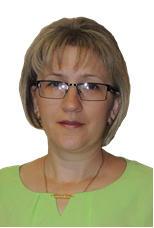 Информационная карта участника
регионального этапа
Всероссийского профессионального конкурса
«Воспитатель года России»Зиновьева(фамилия)Светлана Васильевна(имя, отчество)Городской округ город Переславль-Залесский (муниципальный район)1. Общие сведения1. Общие сведенияМуниципальное образование Ярославской областиГородской округ город Переславль-ЗалесскийНаселенный пунктг. Переславль-ЗалесскийДата рождения (день, месяц, год)03.11.1977Место рожденияЯрославская область, Переславский район, с. НовосельеАдреса в Интернете (сайт, блог   т. д.), где можно познакомиться с участником и публикуемыми им материалами https://ds3-prs.edu.yar.ru/vospitatel_zinoveva_s_v_/zinoveva.html2. Работа2. РаботаМесто работы (наименование образовательной организации в соответствии со Свидетельством о гос. аккредитации)МДОУ «Детский сад «Березка»Занимаемая должностьВоспитательОбщий трудовой и педагогический стаж (полных лет на момент заполнения анкеты)6 лет 2 месяцаАттестационная категория ПерваяПочетные звания и награды (наименования и даты получения)Почетная грамота департамента Ярославской области, 2020;Почетная грамота мэра города Переславля-Залесского, 2018;Почетная грамота начальника управления образования администрации г. Переславля-Залесского, 20183. Образование3. ОбразованиеНазвание, год окончания учреждения профессионального образования, факультетГПОУЯО Ростовский педагогический колледж, 2018Специальность, квалификация по дипломуВоспитатель детей дошкольного возрастаДополнительное профессиональное образование (за последние три года) -Основные публикации (в т. ч. брошюры, книги)Брошюра «Система работы по художественно-эстетическому развитию дошкольников в соответствии с ФГОС ДО: Из опыта работы городской инновационной площадки.Электронный ресурс «Система работы по художественно-эстетическому развитию дошкольников в соответствии с ФГОС ДО»: Из опыта работы городской инновационной площадки (181 Мб).  Выпуск 75. — г. Переславль-Залесский: МУ «ЦОФ», 2016. — Электрон. опт. диск (DVD-ROM).Конспект занятия по познавательному развитию «Береги уши и нос» https://drive.google.com/drive/folders/15O5vIRQStHLgRTjfAJdDPCUHi520kIct 4. Конкурсное задание первого тура «Интернет-портфолио»4. Конкурсное задание первого тура «Интернет-портфолио»Адрес персонального Интернет-ресурсаhttps://ds3-prs.edu.yar.ru/vospitatel_zinoveva_s_v_/zinoveva.html5. Конкурсное испытание первого тура —
педагогическое мероприятие с детьми «Конкурсное занятие»5. Конкурсное испытание первого тура —
педагогическое мероприятие с детьми «Конкурсное занятие»Направление, образовательная область, форма Познавательное развитие, непосредственно-образовательная деятельностьВозрастная группа детей Старшая группаНеобходимое оборудованиеЭкран, проектор6. Общественная деятельность6. Общественная деятельностьЧленство в Профсоюзе (наименование, дата вступления)-Участие в других общественных организациях (наименование, направление деятельности и дата вступления)-Участие в работе методического объединения Городское методическое объединениеОткрытый показ непосредственно образовательной деятельности (НОД) «К нам в гости Лунтик пришел», 24.02.2015;Открытый просмотр НОД «Ежели вы вежливы…», 28.01.2016;Презентация из опыта проведения долгосрочного проекта «Я самый культурный и воспитанный», 28.01.2015;Презентация из опыта работы «Активизация словаря дошкольников младшего возраста», 18.11.2016;Открытый показ игры-путешествия «Доброе дело», 31.01.2017;Открытый показ НОД «Знаем ли мы сказки?», 02.02.2018;Презентация из опыта работы «Использование элементов сказкотерапии в развитии речи детей дошкольного возраста», 02.02.2018;Презентация из опыта работы «Мастер-класс как нетрадиционная форма работы с родителями воспитанников», 20.03.2018;Открытый показ НОД «Путешествие в лес», 27.11.2018;Презентация из опыта работы «Использование в воспитательно-образовательном процессе технологии деятельностного метода «Ситуация», 27.11.2018;Открытый показ НОД, в рамках «Школы передового опыта», «На помощь принцессе», 16.01.2019;Открытый показ НОД в рамках методического дня «Многозначные слова»,15.05.2019;Презентация из опыта работы в рамках методического дня «Технология деятельностного метода «Ситуация», 15.05.2019;Презентация из опыта работы в рамках постоянно действующего семинара по проблемам развития дошкольного образования «Использование технологии «Ситуация» в различных образовательных областях», 14.05.2019;Открытый показ НОД в рамках всероссийского флешмоба «Помогите Нюше», 21.11.2019;Презентация из опыта работы «Азы финансовой грамотности», 30.01.2020;Презентация из опыта работы «Организация работы с родителями воспитанников в условиях профилактики и предотвращения распространения новой коронавирусной инфекции», 02.10.2020Участие в разработке и реализации муниципальных, региональных, федеральных, международных программ и проектов (с указанием статуса участия)Член проблемно-творческой группы педагогов МДОУ «Детского сада «Березка» по реализации городского инновационного проекта «Совершенствование образовательного процесса по художественно-эстетическому развитию дошкольников в условиях реализации ФГОС ДО», 2016 год; Руководитель лаборатории курса математики «Игралочка». Технология «Ситуация» в рамках работы федеральной инновационной площадки Всероссийского исследовательского института системно-деятельностной педагогики Л.Г. Петерсон, «Комплексная программа ДО «Мир открытий», 2017–2018 учебный год Руководитель лаборатории курса математики «Игралочка». Технология «Ситуация» в рамках работы федеральной инновационной площадки Всероссийского исследовательского института системно-деятельностной педагогики Л.Г. Петерсон, «Комплексная программа ДО «Мир открытий», 2018–2019 учебный год Руководитель лаборатории курса математики «Игралочка». Технология «Ситуация» в рамках работы федеральной инновационной площадки Всероссийского исследовательского института системно-деятельностной педагогики Л.Г. Петерсон, «Комплексная программа ДО «Мир открытий», 2019–2020 учебный год Член проблемно-творческой группы педагогов МДОУ «Детского сада «Березка»  по реализации городского инновационного проекта «Использование технологии «Ситуация» в воспитательно-образовательном процессе ДОУ», 2020–2021 учебный год7. Досуг7. ДосугХоббиКулинария, цифровая обработка фотоСпортивные увлеченияТуризмТалантыАктерское мастерство8. Контакты8. КонтактыРабочий адрес с индексом152025, Ярославская область, г. Переславль-Залесский, ул. 50 лет Комсомола, д.6Домашний адрес с индексом152025, Ярославская область, г. Переславль-Залесский, ул. Менделеева, д. 44, кв. 76Рабочий телефон с междугородним кодом8 (48535) 3-28-34Домашний телефон с междугородним кодом-Мобильный телефон с междугородним кодом+7 903 828 6695Факс с междугородним кодомРабочая электронная почтаds-ber@pereslavl.ruЛичная электронная почтаsvetlazinove@yandex.ruАдрес личного сайта в Интернете–Адрес сайта ДОУ в Интернетеhttps://ds3-prs.edu.yar.ru 9. Профессиональные ценности9. Профессиональные ценностиПедагогическое кредо участника«Если вы удачно выберете труд и вложите в него свою душу, то счастье само отыщет вас» К.Д. УшинскийПочему нравится работать в ДОУС детства мечтала быть педагогом. Получаю огромное удовольствие и заряд энергии от работы с детьми, от совместных достиженийПрофессиональные и личностные ценности, наиболее близкие участникуПринимать ребенка таким, каким он есть; любить детей; уважать мнение каждого человека; выполнять работу ответственно, добросовестно; уметь радоваться достижениям воспитанников и своим; стараться находить общий язык с детьми, родителями и коллегамиВ чем, по мнению участника, состоит основная миссия воспитателяСовместно с родителями найти общие подходы к воспитанию ребенка, чтобы детский сад стал естественным продолжением семьи, новой ступенькой в социализации детей. Воспитать достойных граждан общества. Максимально развить способности каждого ребенка10. Приложения10. ПриложенияС детства мечтала быть педагогом. Жизнь распорядилась иначе. Пришла к своей мечте только в 36 лет. У меня двое детей: дочь — 23 года и сын — 12 лет, уже большие, и я могу полностью «окунуться» в любимое дело. Муж поддерживает меня и помогает готовиться к разным мероприятиям, и двери «волшебные» мастерит, и фильмы со мной озвучивает. Открыла в себе актерские способности, которые помогают удивить и развеселить детей на утренникахС детства мечтала быть педагогом. Жизнь распорядилась иначе. Пришла к своей мечте только в 36 лет. У меня двое детей: дочь — 23 года и сын — 12 лет, уже большие, и я могу полностью «окунуться» в любимое дело. Муж поддерживает меня и помогает готовиться к разным мероприятиям, и двери «волшебные» мастерит, и фильмы со мной озвучивает. Открыла в себе актерские способности, которые помогают удивить и развеселить детей на утренниках